New prognostic index for neoadjuvant chemotherapy outcomes in patients with advanced high-grade serous ovarian cancerChuying Huo1,2,#, Bin Wu1,#, Dongdong Ye1,#, Miaochun Xu3, Shaolin Ma1,2, Aoshuang Cheng1,2, Yunyun Liu1,2, Chunxian Huang1,2, Yuhao Zhang1, Zhongqiu Lin1,2, Xinyuan Lei4,*, Bowen Li2,5,*, Huaiwu Lu1,2,*1Department of gynecological oncology, Sun Yat-sen Memorial Hospital, Sun Yat-sen University, Guangzhou 510120, Guangdong, China.2Guangdong Provincial Key Laboratory of Malignant Tumor Epigenetics and Gene Regulation, Sun Yat-sen Memorial Hospital, Sun Yat-sen University, Guangzhou 510120, Guangdong, China.3 Department of Gynecology and Obstetrics, Union Hospital, Tongji Medical College, Huazhong University of Science and Technology, Wuhan 430030, Hubei, China4 Department of Microbiology and Immunology, Stony Brook University, Stony Brook, NY, 117945 Department of Oral and Maxillofacial Surgery, Sun Yat-sen Memorial Hospital of Sun Yat-sen University, Guangzhou 510120, ChinaFigure S1. The forest maps of logistics regression analysis: odd ratio (OR) for the response to platinum chemotherapy.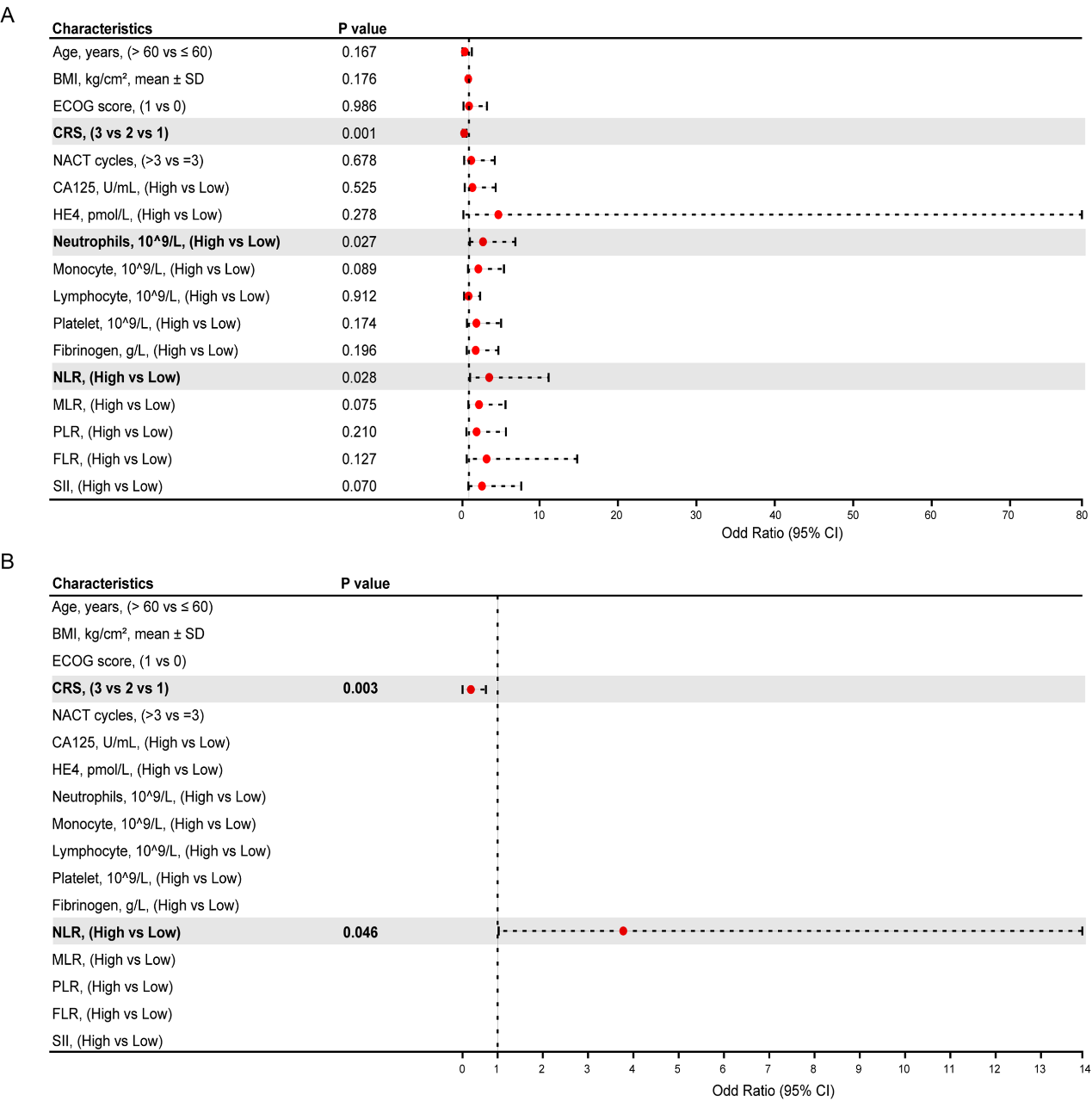 The forest maps of (A) univariable and (B) multivariable logistics regression analysis with the OR for the response to platinum chemotherapy.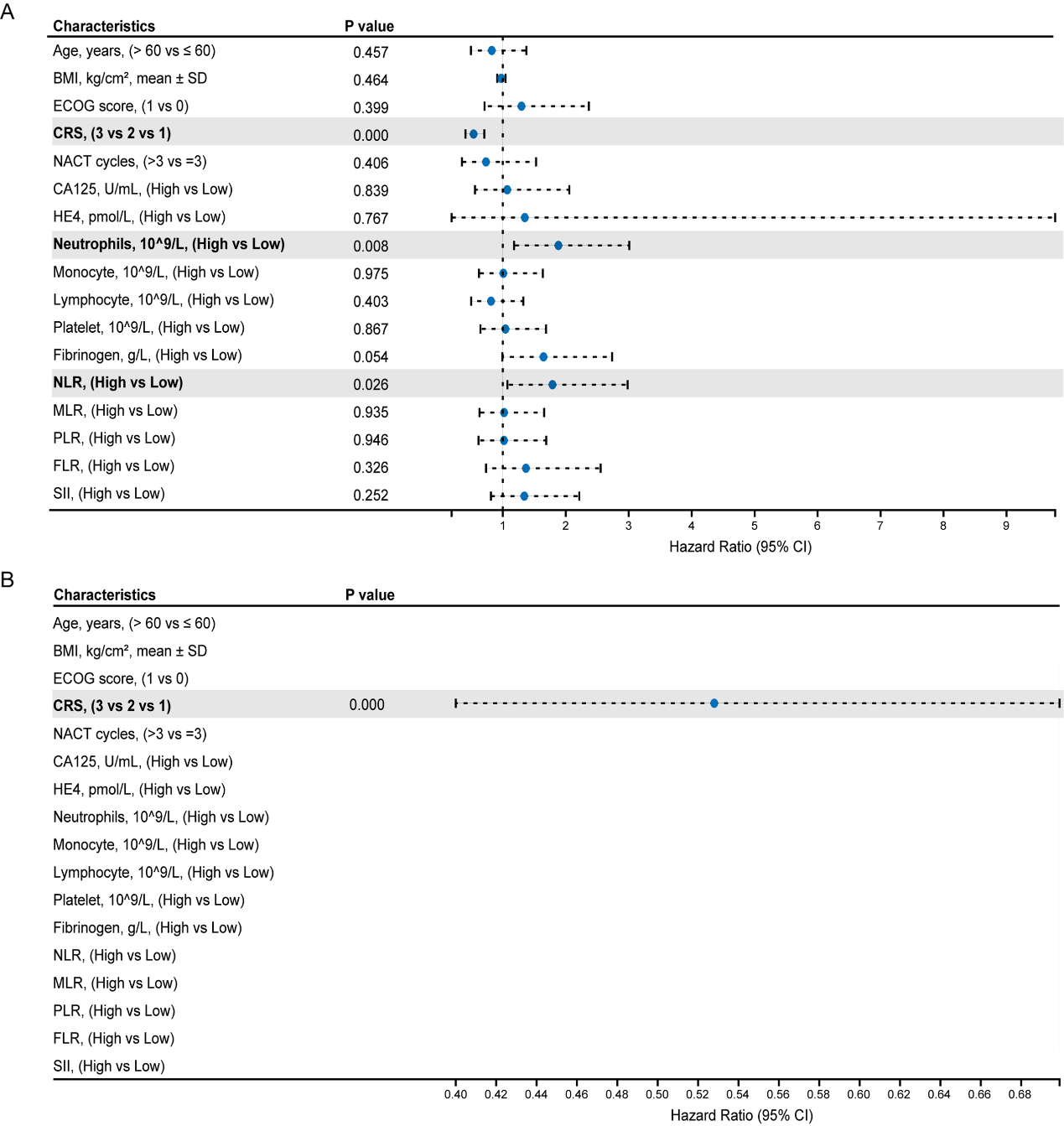 Figure S2. The forest maps of the Cox regression analysis: hazard ratios (HR) for progression-free survival (PFS).The forest maps of (A) univariable and (B) multivariable Cox regression analysis with the HR for the PFS.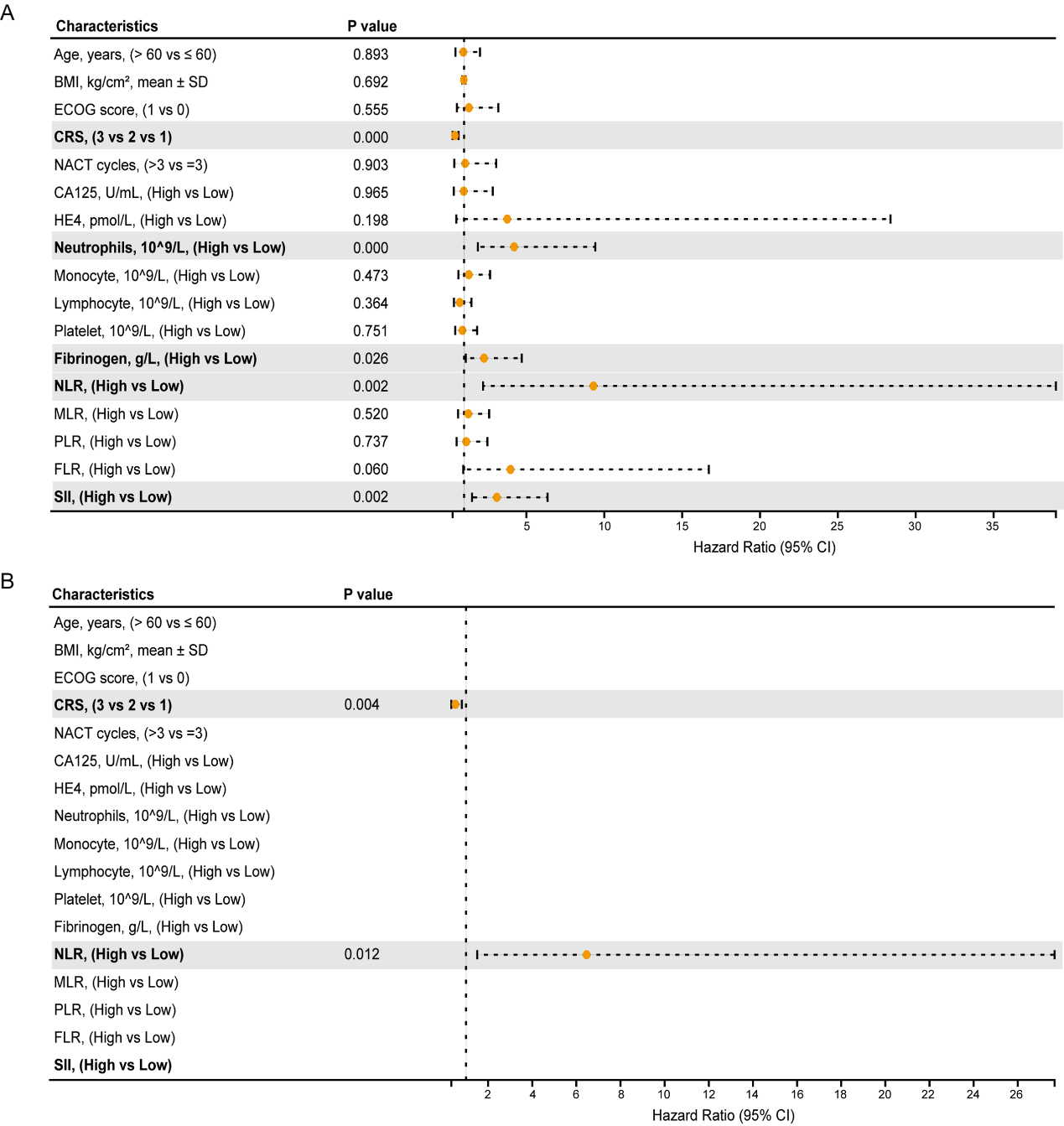 Figure S3. The forest maps of the Cox regression analysis: hazard ratios (HR) for overall survival (OS).The forest maps of (A) univariable and (B) multivariable Cox regression analysis with the HR for the OS.Supplementary table 1. Diagnostic sensitivity and specificity in the ROC curve.NLR = Neutrophil-to-lymphocyte ratio; PLR = Platelet-to-lymphocyte ratio; MLR = Monocyte-to-lymphocyte ratio; FLR = Fibrinogen-to-lymphocyte ratio; SII = Systemic immune-inflammation index.*Cutoff value that maximized the sum of sensitivity and specificity in the ROC curve. CharacteristicsAUCP valueSensitivitySpecificityYouden indexCut off*CA1250.4720.0740.250.8220.8562107.5HE40.3860.0710.050.7350.9898198Neutrophils0.6560.0650.750.6810.6225.77Monocyte0.5970.0720.60.6860.6220.535Lymphocyte0.4790.0680.750.2590.3331.045Platelet0.4980.070.750.5240.411337.5Fibrinogen0.5330.0740.40.8050.7564.9NLR0.670.0630.950.4490.4113.61MLR0.6030.0690.60.7460.60.42PLR0.4960.0680.80.5350.3227.065FLR0.520.0690.90.4650.22.225SII0.6340.0650.550.5730.7222083.665